June 17, 2021RE:	Woodmen Hills Filing No.12 – Final Plat – (SF-20-022)This is to inform you that the above-reference request for approval of final plat was heard and approved by the El Paso County Planning Commission on June 17, 2021, at which time a recommendation for approval was made to replat of one (1) commercial lot into two (2) commercial lots. The 1.64-acre property is zoned CR (Commercial Regional) and is located on the east side of McLaughlin Road, approximately one-quarter (1/4) of a mile north of Woodmen Road and within Section 6, Township 13 South, Range 64 West of the 6th P.M. The property is located within the boundaries of the Falcon/Peyton Small Area Master Plan (2006). (Parcel No. 43063-01-002)This approval is subject to the following:CONDITIONSAll Deed of Trust holders shall ratify the plat.  The applicant shall provide a current title commitment at the time of submittal of the Mylar for recording.Colorado statute requires that at the time of the approval of platting, the subdivider provides the certification of the County Treasurer’s Office that all ad valorem taxes applicable to such subdivided land, or years prior to that year in which approval is granted, have been paid. Therefore, this plat is approved by the Board of County Commissioners on the condition that the subdivider or developer must provide to the Planning and Community Development Department, at the time of recording the plat, a certification from the County Treasurer’s Office that all prior years’ taxes have been paid in full.The subdivider or developer must pay, for each parcel of property, the fee for tax certification in effect at the time of recording the plat.The applicant shall submit the Mylar to Enumerations for addressing.Developer shall comply with federal and state laws, regulations, ordinances, review and permit requirements, and other agency requirements, if any, of applicable agencies including, but not limited to, the Colorado Division of Wildlife, Colorado Department of Transportation, U.S. Army Corps of Engineers and the U.S. Fish and Wildlife Service regarding the Endangered Species Act, particularly as it relates to the Preble's Meadow Jumping Mouse as a listed species.Driveway permits will be required for each access to an El Paso County owned and maintained roadway. Driveway permits are obtained from the El Paso County Planning and Community Development Department.The Subdivider(s) agrees on behalf of him/herself and any developer or builder successors and assignees that Subdivider and/or said successors and assigns shall be required to pay traffic impact fees in accordance with the El Paso County Road Impact Fee Program Resolution (Resolution No. 19-471), or any amendments thereto, at or prior to the time of building permit submittals.  The fee obligation, if not paid at final plat recording, shall be documented on all sales documents and on plat notes to ensure that a title search would find the fee obligation before sale of the property.The County Attorney’s Conditions of Compliance shall be adhered to at the appropriate time.The Planning Commission is advisory to the Board of County Commissioners.Should you have any questions, or if I can be of further assistance, please contact me at 719-520-6300.Sincerely,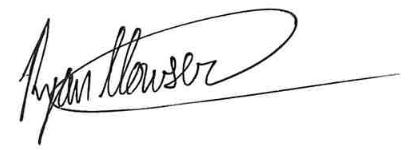 Ryan Howser, Planner IIFile No.  SF-20-022